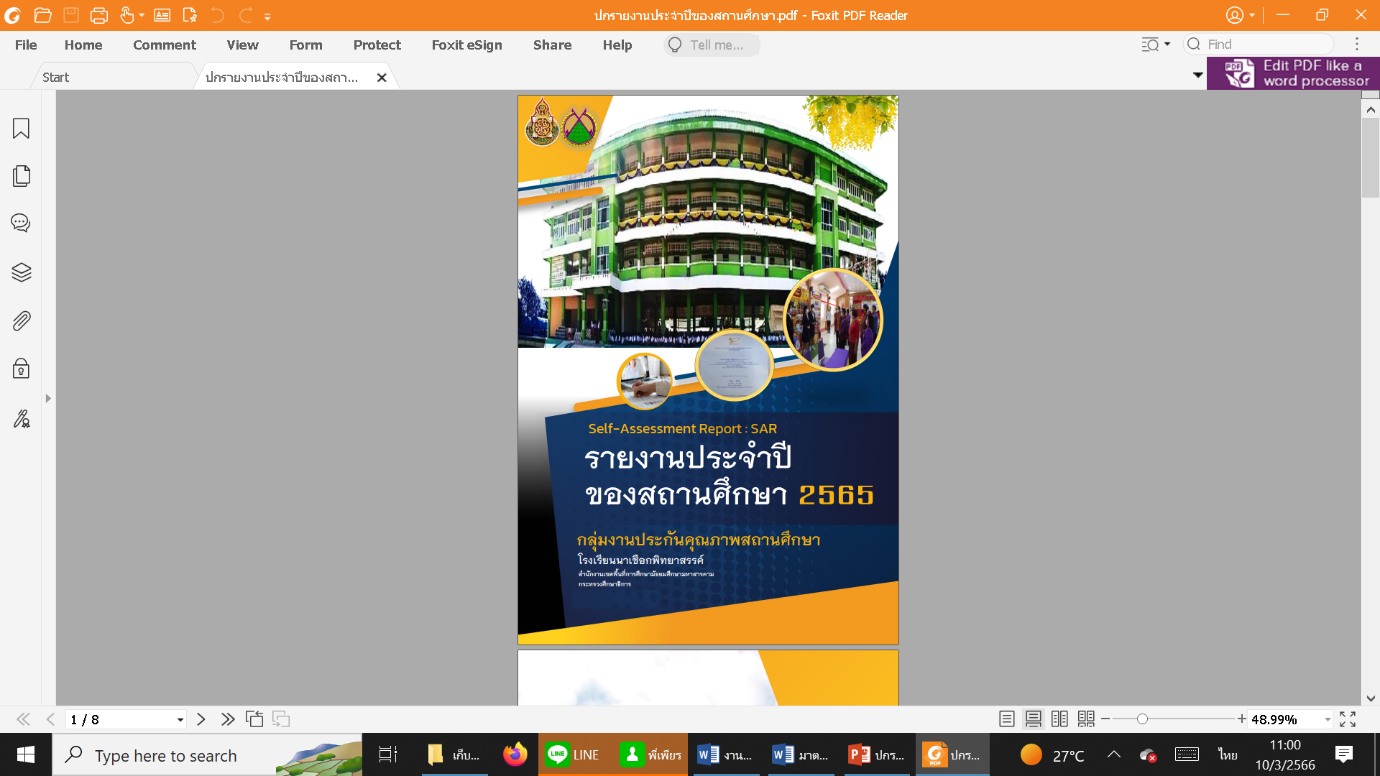 คำนำ     รายงานการประเมินคุณภาพภายใน มาตรฐานที่  ๑  คุณภาพของผู้เรียน  ๑.๑ ผลสัมฤทธิ์ทางวิชาการของผู้เรียน ๒) มีความสามารถในการคิดวิเคราะห์ คิดอย่างมีวิจารณญาณ อภิปรายแลกเปลี่ยนความคิดเห็นและแก้ปัญหา ได้จัดทำขึ้นโดยการประเมินจากหลาย ๆ วิธี เช่น  จากหลักฐานข้อมูลห้องต่างๆ จากการสัมภาษณ์ การสังเกต การสอบถาม ผู้ที่เกี่ยวข้อง สรุปค่าเฉลี่ยคะแนนเป็นร้อยละและสรุปจุดเด่น จุดด้อย และทิศทางการพัฒนาไว้เป็นแนวทางต่อไป 								   คณะผู้จัดทำ                                                                   		 			 		๑.…………………………………….. 					 		๒ .…………………………………….. 		 			 		๓.……………………………………..สารบัญเรื่อง  		 								หน้าบทที่ ๑	ข้อมูลพื้นฐาน	 							๑
บทที่ ๒	ผลการประเมินตนเอง	 						๑๓
บทที่ ๓	ผลการพัฒนาคุณภาพการศึกษาในภาคเรียนที่ ๑/๒๕๖๕	 		๑๖
บทที่ ๔	ภาคผนวก 						 		๒๒ส่วนที่ ๑ข้อมูลพื้นฐานของสถานศึกษาข้อมูลทั่วไปข้อมูลพื้นฐานของมาตรฐานที่ ๑  คุณภาพของผู้เรียน ตัวชี้วัด ๑.๑ ผลสัมฤทธิ์ทางวิชาการของผู้เรียน ๑)  มีความสามารถในการอ่าน การเขียน การสื่อสาร และการคิดคำนวณ  	ชื่อโรงเรียนนาเชือกพิทยาสรรค์      ตั้งอยู่หมู่ที่  ๑๒   ตำบลนาเชือก อำเภอนาเชือก จังหวัดมหาสารคาม  สังกัดสำนักงานเขตพื้นที่การศึกษามัธยมศึกษามหาสารคาม กระทรวงศึกษาธิการ     	๑.๒ ข้อมูลนักเรียน			๑) จำนวนนักเรียน  ปีการศึกษา ๒๕๖๕ ทั้งหมด............. คน (ข้อมูล ณ ๑๐ มิ.ย. ๒๕๖๕)๒) จำนวนนักเรียน  เปรียบเทียบจำนวนนักเรียน ปีการศึกษา ๒๕๖๓-๒๕๖๕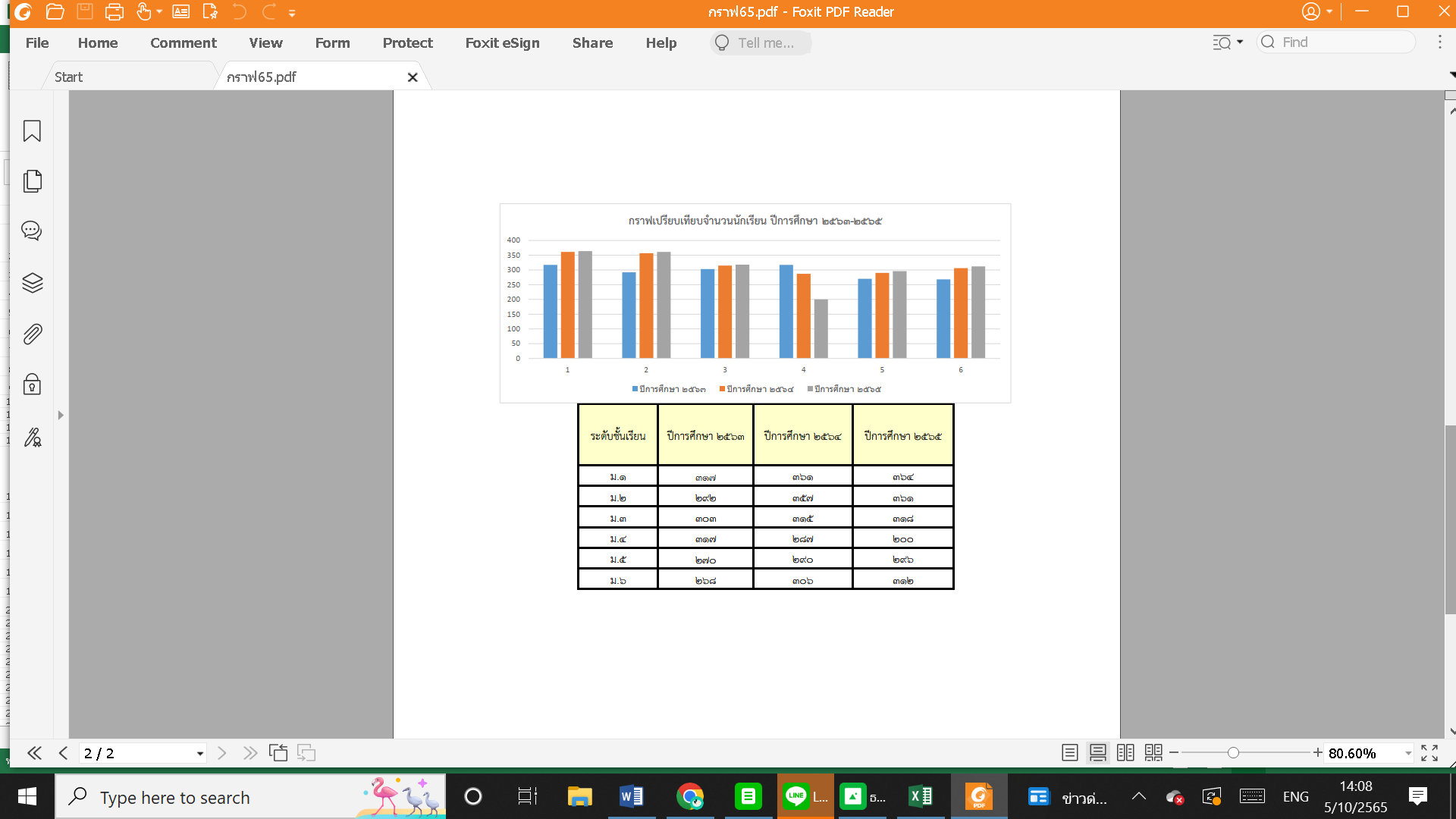                     ส่วนที่ ๒ ผลการประเมินตนเองของสถานศึกษา  	ในการวางแผนพัฒนาคุณภาพการศึกษาของมาตรฐานที่  ๑  คุณภาพของผู้เรียน ตัวชี้วัดที่ ๑.๑ ผลสัมฤทธิ์ทางวิชาการของผู้เรียน  ๑)  มีความสามารถในการอ่าน การเขียน การสื่อสาร และการคิดคำนวณประจำปีการศึกษา ๒๕๖๕ กำหนดเกณฑ์ที่คาดหวังดังรายละเอียดต่อไปนี้โครงการ/กิจกรรมที่สอดคล้องประจำปีการศึกษา ๒๕๖๕ผลการพัฒนาคุณภาพการศึกษาในภาคเรียนที่ ๒ ปีการศึกษา ๒๕๖๕              การดำเนินงานตามแผนพัฒนาคุณภาพสถานศึกษา มีการดำเนินงานตามแผนพัฒนาคุณภาพสถานศึกษา  เพื่อให้บรรลุความสำเร็จตามมาตรฐาน  ดังนี้มาตรฐานที่ ๑ คุณภาพผู้เรียน               ๑.๑ ผลสัมฤทธิ์ทางวิชาการของผู้เรียน                     ๒) มีความสามารถในการคิดวิเคราะห์ คิดอย่างมีวิจารณญาณ อภิปรายแลกเปลี่ยนความคิดเห็นและแก้ปัญหาสรุปผลการประเมินตนเองในภาพรวมของสถานศึกษา
 	ผลการประเมินตนเองของสถานศึกษาอยู่ในระดับ ……….
๑. การเก็บรวบรวมข้อมูล 	มาตรฐานที่ ๑ คุณภาพผู้เรียน
             ๑.๑ ผลสัมฤทธิ์ทางวิชาการของผู้เรียน
                     ๒) มีความสามารถในการคิดวิเคราะห์ คิดอย่างมีวิจารณญาณ อภิปรายแลกเปลี่ยนความคิดเห็นและแก้ปัญหา  ๒.กระบวนการพัฒนา ๓.ผลการดำเนินงาน
 	มาตรฐานที่ ๑ คุณภาพผู้เรียน
               ๑.๑ ผลสัมฤทธิ์ทางวิชาการของผู้เรียน
                     ๒) มีความสามารถในการคิดวิเคราะห์ คิดอย่างมีวิจารณญาณ อภิปรายแลกเปลี่ยนความคิดเห็นและแก้ปัญหาส่วนที่ ๓ สรุปผล แนวทางการพัฒนา และความต้องการช่วยเหลือ                ผลการประเมินตนเองของสถานศึกษาถือเป็นข้อมูลสารสนเทศสำคัญที่สถานศึกษาจะต้องนำไปวิเคราะห์ สังเคราะห์เพื่อสรุป นำไปสู่การเชื่อมโยงและสะท้อนภาพความสำเร็จ กับแผนพัฒนาการ                        จัดการศึกษาของสถานศึกษา (๓-๕ ปี) และนำไปใช้ในการวางแผนพัฒนาคุณภาพการศึกษาของ สถานศึกษา ดังนั้น จากผลการดำเนินงานของสถานศึกษา สามารถสรุปผลการประเมิน จุดเด่น จุดควรพัฒนา พร้อมทั้งแนวทางในการพัฒนาในอนาคตและความต้องการช่วยเหลือ ได้ดังนี้ 	๓.๑  สรุปผลการประเมิน/จุดเด่น/จุดควรพัฒนา  	๓.๑.๑ สรุปผลการประเมิน	ผลการประเมินมาตรฐานการศึกษาขั้นพื้นฐาน เพื่อการประกันคุณภาพภายในของสถานศึกษา โรงเรียนนาเชือกพิทยาสรรค์ปีการศึกษา ๒๕๖๕มาตรฐานที่ ๑ คุณภาพผู้เรียน               
 		๑.๑ ผลสัมฤทธิ์ทางวิชาการของผู้เรียน                     ๒)  ความสามารถในการวิเคราะห์และคิดอย่างมีวิจารณญาณ อภิปรายแลกเปลี่ยน  ความคิดเห็น และแก้ปัญหา                                      ดังรายละเอียดต่อไปนี้ตารางที่ ๑ แสดงผลการประเมินความสามารถในการอ่าน การเขียน การสื่อสาร และการคิดคำนวณตามหลักสูตรแกนกลางการศึกษาขั้นพื้นฐาน พุทธศักราช ๒๕๕๑  ภาคเรียนที่ ๒ ปีการศึกษา ๒๕๖๕  ของผู้เรียนชั้นมัธยมศึกษาปีที่ ๑-๖ จำแนกตามระดับชั้น หมายเหตุ   เก็บข้อมูลโดยภาพรวม 	๓.๑.๒ ข้อมูล หลักฐาน เอกสารเชิงประจักษ์ ที่สนับสนุนผลการประเมินตนเอง
๓.๒ จุดเด่น
……………………………………………………………………………………………………………………………………………………………………………………………………………………………………………………………………………………………………………………
๓.๓ แนวทางการพัฒนา
……………………………………………………………………………………………………………………………………………………………………………………………………………………………………………………………………………………………………………………
๓.๔ จุดควรพัฒนา  
……………………………………………………………………………………………………………………………………………………………………………………………………………………………………………………………………………………………………………………
๓.๕ ความต้องการช่วยเหลือ
……………………………………………………………………………………………………………………………………………………………………………………………………………………………………………………………………………………………………………………ส่วนที่  ๔
ภาคผนวกความภาคภูมิใจ (รางวัลแยกเป็น นักเรียน การบริหารจัดการ ครู)๒.ข้อมูลครู  เกียรติยศ ชื่อเสียงตามมาตรฐาน
  รางวัลที่นักเรียน/ครู/สถานศึกษา ได้รับ (ระดับประเทศ ระดับภาค ระดับจังหวัด) ประจำปีการศึกษา ๒๕๖๕๒.  ภาพประกอบ
๓.  เกียรติบัตรการให้ระดับคุณภาพ (โปรดลบตารางนี้ ก่อนนำส่งรูปเล่มรายงาน)ระดับชั้นเรียนจำนวนห้องเพศเพศรวมเฉลี่ยต่อห้องหมายเหตุระดับชั้นเรียนจำนวนห้องชายหญิงรวมเฉลี่ยต่อห้องหมายเหตุม.๑๑๐๑๗๔๑๙๐๓๖๔๔๐.๑๑ม.๒๙๑๕๙๒๐๒๓๖๑๓๙.๖๗ม.๓๙๑๔๓๑๗๕๓๑๘๓๕รวม ม.ต้น๒๘๔๗๖๕๖๗๑๐๔๓๓๗.๘๕ม.๔๘๑๑๓๑๗๗๒๐๐๓๕.๘๗ม.๕๘๑๑๑๑๘๕๒๙๖๓๖.๒๕ม.๖๘๑๒๔๑๘๘๓๑๒๓๔รวม ม.ปลาย๒๕๓๔๘๕๕๐๘๐๘๓๕.๓๒รวมทั้งหมด๕๒๑,๒๕๔๑,๕๑๑๒,๗๖๕๑,๒๕๔ระดับชั้นเรียนปีการศึกษา ๒๕๖๓ปีการศึกษา ๒๕๖๔ปีการศึกษา ๒๕๖๕ม.๑317๓๖๑๓๖๔ม.๒๒๙๒๓๕๗๓๖๑ม.๓๓๐๓๓๑๕๓๑๘ม.๔๓๑๗๒๘๗๒๐๐ม.๕๒๗๐๒๙๐๒๙๖ม.๖๒๖๘๓๐๖๓๑๒รวมทั้งหมด1,767๑,๙๐๕๑๘๕๑มาตรฐาน/ตัวบ่งชี้เกณฑ์ที่คาดหวังมาตรฐานที่  ๑ คุณภาพของผู้เรียน      ๑.๑ ผลสัมฤทธิ์ทางวิชาการของผู้เรียน             ๒) มีความสามารถในการคิดวิเคราะห์ คิดอย่างมีวิจารณญาณ อภิปรายแลกเปลี่ยนความคิดเห็นและแก้ปัญหาร้อยละ ๙๐ที่โครงการ/กิจกรรมวัตถุประสงค์เป้าหมายเป้าหมายที่โครงการ/กิจกรรมวัตถุประสงค์เชิงคุณภาพเชิงปริมาณมาตรฐาน / ประเด็นการพิจารณาผลการประเมินมาตรฐาน/ประเด็นการพิจารณาผลการประเมินมาตรฐาน/ประเด็นการพิจารณาผลการประเมินมาตรฐาน/ประเด็นการพิจารณามาตรฐาน / ประเด็นการพิจารณาร้อยละระดับคุณภาพ     ๒) มีความสามารถในการคิดวิเคราะห์ คิดอย่างมีวิจารณญาณ อภิปรายแลกเปลี่ยนความคิดเห็นและแก้ปัญหาสรุประดับคุณภาพมาตรฐานตัวบ่งชี้วิธีการประเมินวิเคราะห์ข้อมูล๒) มีความสามารถในการคิดวิเคราะห์ คิดอย่างมีวิจารณญาณ อภิปรายแลกเปลี่ยนความคิดเห็นและแก้ปัญหาตัวบ่งชี้กระบวนการพัฒนา ๑)  มีความสามารถในการอ่าน การเขียน การสื่อสาร และการคิดคำนวณ                                               ตัวบ่งชี้ผลการพัฒนา ๒) มีความสามารถในการคิดวิเคราะห์ คิดอย่างมีวิจารณญาณ อภิปรายแลกเปลี่ยนความคิดเห็นและแก้ปัญหาที่ตัวบ่งชี้ระดับคุณภาพร่องรอยความพยายาม(โครงการ/กิจกรรมที่ทำ)๑๒)  ความสามารถในการวิเคราะห์และคิดอย่างมีวิจารณญาณ อภิปรายแลกเปลี่ยน  ความคิดเห็น และแก้ปัญหา         ระดับชั้นจำนวนผู้เรียน
ที่เข้ารับการประเมินผลการประเมินมีความสามารถในการวิเคราะห์และคิดอย่างมีวิจารณญาณ อภิปรายแลกเปลี่ยน  ความคิดเห็น และแก้ปัญหา                 ตามหลักสูตรแกนกลางการศึกษาขั้นพื้นฐาน พุทธศักราช ๒๕๕๑ ของผู้เรียนชั้นมัธยมศึกษา  ผลการประเมินมีความสามารถในการวิเคราะห์และคิดอย่างมีวิจารณญาณ อภิปรายแลกเปลี่ยน  ความคิดเห็น และแก้ปัญหา                 ตามหลักสูตรแกนกลางการศึกษาขั้นพื้นฐาน พุทธศักราช ๒๕๕๑ ของผู้เรียนชั้นมัธยมศึกษา  ผลการประเมินมีความสามารถในการวิเคราะห์และคิดอย่างมีวิจารณญาณ อภิปรายแลกเปลี่ยน  ความคิดเห็น และแก้ปัญหา                 ตามหลักสูตรแกนกลางการศึกษาขั้นพื้นฐาน พุทธศักราช ๒๕๕๑ ของผู้เรียนชั้นมัธยมศึกษา  ผลการประเมินมีความสามารถในการวิเคราะห์และคิดอย่างมีวิจารณญาณ อภิปรายแลกเปลี่ยน  ความคิดเห็น และแก้ปัญหา                 ตามหลักสูตรแกนกลางการศึกษาขั้นพื้นฐาน พุทธศักราช ๒๕๕๑ ของผู้เรียนชั้นมัธยมศึกษา  ผลการประเมินมีความสามารถในการวิเคราะห์และคิดอย่างมีวิจารณญาณ อภิปรายแลกเปลี่ยน  ความคิดเห็น และแก้ปัญหา                 ตามหลักสูตรแกนกลางการศึกษาขั้นพื้นฐาน พุทธศักราช ๒๕๕๑ ของผู้เรียนชั้นมัธยมศึกษา  ผลการประเมินมีความสามารถในการวิเคราะห์และคิดอย่างมีวิจารณญาณ อภิปรายแลกเปลี่ยน  ความคิดเห็น และแก้ปัญหา                 ตามหลักสูตรแกนกลางการศึกษาขั้นพื้นฐาน พุทธศักราช ๒๕๕๑ ของผู้เรียนชั้นมัธยมศึกษา  ผลการประเมินมีความสามารถในการวิเคราะห์และคิดอย่างมีวิจารณญาณ อภิปรายแลกเปลี่ยน  ความคิดเห็น และแก้ปัญหา                 ตามหลักสูตรแกนกลางการศึกษาขั้นพื้นฐาน พุทธศักราช ๒๕๕๑ ของผู้เรียนชั้นมัธยมศึกษา  ผลการประเมินมีความสามารถในการวิเคราะห์และคิดอย่างมีวิจารณญาณ อภิปรายแลกเปลี่ยน  ความคิดเห็น และแก้ปัญหา                 ตามหลักสูตรแกนกลางการศึกษาขั้นพื้นฐาน พุทธศักราช ๒๕๕๑ ของผู้เรียนชั้นมัธยมศึกษา  ผลการประเมินมีความสามารถในการวิเคราะห์และคิดอย่างมีวิจารณญาณ อภิปรายแลกเปลี่ยน  ความคิดเห็น และแก้ปัญหา                 ตามหลักสูตรแกนกลางการศึกษาขั้นพื้นฐาน พุทธศักราช ๒๕๕๑ ของผู้เรียนชั้นมัธยมศึกษา  ผลการประเมินมีความสามารถในการวิเคราะห์และคิดอย่างมีวิจารณญาณ อภิปรายแลกเปลี่ยน  ความคิดเห็น และแก้ปัญหา                 ตามหลักสูตรแกนกลางการศึกษาขั้นพื้นฐาน พุทธศักราช ๒๕๕๑ ของผู้เรียนชั้นมัธยมศึกษา  ผลการประเมินมีความสามารถในการวิเคราะห์และคิดอย่างมีวิจารณญาณ อภิปรายแลกเปลี่ยน  ความคิดเห็น และแก้ปัญหา                 ตามหลักสูตรแกนกลางการศึกษาขั้นพื้นฐาน พุทธศักราช ๒๕๕๑ ของผู้เรียนชั้นมัธยมศึกษา  ผลการประเมินมีความสามารถในการวิเคราะห์และคิดอย่างมีวิจารณญาณ อภิปรายแลกเปลี่ยน  ความคิดเห็น และแก้ปัญหา                 ตามหลักสูตรแกนกลางการศึกษาขั้นพื้นฐาน พุทธศักราช ๒๕๕๑ ของผู้เรียนชั้นมัธยมศึกษา  ระดับชั้นจำนวนผู้เรียน
ที่เข้ารับการประเมินผู้เรียนไม่จบหลักสูตรผู้เรียนไม่จบหลักสูตรผู้เรียนที่จบหลักสูตรผู้เรียนที่จบหลักสูตรผู้เรียนที่จบหลักสูตรผู้เรียนที่จบหลักสูตรผู้เรียนที่จบหลักสูตรผู้เรียนที่จบหลักสูตรผู้เรียนที่จบหลักสูตรผู้เรียนที่จบหลักสูตรผู้เรียนที่จบหลักสูตรผู้เรียนที่จบหลักสูตรระดับชั้นจำนวนผู้เรียน
ที่เข้ารับการประเมินไม่ผ่านไม่ผ่านผ่านผ่านดีดีดีเยี่ยมดีเยี่ยมรวมรวมรวมผู้เรียนที่มีผลการประเมินในระดับดีขึ้นไปรวมผู้เรียนที่มีผลการประเมินในระดับดีขึ้นไประดับชั้นจำนวนผู้เรียน
ที่เข้ารับการประเมินจำนวนร้อยละจำนวนร้อยละจำนวนร้อยละจำนวนร้อยละจำนวนร้อยละจำนวนร้อยละมัธยมศึกษาปีที่ ๑มัธยมศึกษาปีที่ ๒มัธยมศึกษาปีที่ ๓มัธยมศึกษาปีที่ ๔มัธยมศึกษาปีที่ ๕มัธยมศึกษาปีที่ ๖รวมมาตรฐานที่ ๑ คุณภาพผู้เรียน                 
  ๑.๑ ผลสัมฤทธิ์ทางวิชาการของผู้เรียนข้อมูล หลักฐาน เอกสารเชิงประจักษ์ ที่สนับสนุนผลการประเมินตนเอง๒)  ความสามารถในการวิเคราะห์และคิดอย่างมีวิจารณญาณ อภิปรายแลกเปลี่ยน  ความคิดเห็น และแก้ปัญหา                 ลำดับที่ชื่อ/รางวัลที่ได้รับหน่วยงานที่มอบปีร้อยละระดับคุณภาพ90-1005ยอดเยี่ยม75-894ดีเลิศ60-743ดี50-592ปานกลาง0-491กำลังพัฒนา